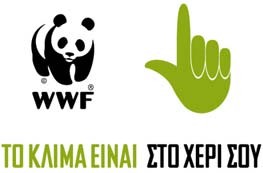 School Check Card for the Garbage TeamThe developed world produces a lot of trash! The harm is triple: (a) The energy spent to produce a product is discarded, lost. So if you throw a sandwich, you throw away with it all the energy needed to make the bread, ham, etc. Oil (or other fossil fuel) was unjustly spent to produce it, and the atmosphere was polluted by the burning of these fuels! We are reminded that every time a fossil fuel burns, carbon dioxide is released into the atmosphere, the main "cause" of climate change. It is impressive! To meet the needs of the world paper market, 100,000 tonnes of sulfur dioxide are emitted into the atmosphere annually. (Think about it every time you see a scrap of paper!)(b) Extra energy is needed to dispose of the waste (the car that will take it to the landfill, etc.)(c) An opportunity for recycling and reuse of waste is lost and therefore an opportunity to save energy. Because it costs much less to process waste for recovering raw materials (paper, glass, aluminum, etc.) than to process primary materials for the same purpose (wood, for example, paper production). Producing a sheet of wood paper requires the consumption of the equivalent of 17Wh of electricity! While the production of one tonne of recycled paper, compared to wood production, results in energy savings equivalent to 4,200 kW and a reduction in emissions of gas pollutants by 27 kg!So your mission is to find and then "exterminate" the enemies! That is, the causes of the rubbish production at your school.First find a name for your team! Then discuss how to organize your research. Talk to everyone in the group and share your ideas. Someone records them and then you discuss them and make an action plan. Think about whether you want to ask some great help. persons or bodies. You will need to take some interviews and inspect your school thoroughly!The following questions and research steps can help you organize your mission.Armed with paper and pencils and a camera to record your findings.1.; If paper is not recycled or only recycled, what does it take to start or complete the effort? Talk to your municipality. Examine whether it is possible not only to install recycling bins but also to collect them and transport them to a recycling plant.2. But the problem of garbage is not solved by recycling! Radical treatment is needed, waste production needs to be reduced. Investigate paper economy. Are the papers used on one side thrown or used as drafts?3. Is the paper used in the school recycled or non-chlorinated?4. What about organic waste, leftovers from their wasteof students, eg? Research if and how you can compost.5. Are there initiatives to collect old toys, clothes and books and make them available to children in need?6. There are initiatives to reuse materials such as: creating scenes for a show with junk materials?